Workshop Filosofie en film: RechtvaardigheidWat is een misdaad begaan?Ben je ook al schuldig als je van plan bent een misdaad te begaan?Kun je altijd zeker weten wat de gevolgen zijn van bepaalde handelingen?Mag je mensen gebruiken om het geluk van een grote groep mensen veilig te stellen?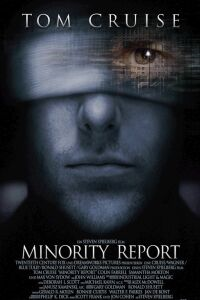 Minority Report
(2002: Steven Spielberg)In 2054 is er een speciale eenheid van de politie in Washington D.C., "Pre-Crime" genaamd, die als doel heeft toekomstige moordenaars te arresteren voordat ze deze moord plegen en zonder proces in een permanente slaapstatus worden gebracht. Pre-Crime baseert zich hierbij op de visioenen van drie genetisch gemodificeerde mediums, "precogs" genaamd, die foutloos de toekomst kunnen voorspellen. De precogs drijven hun hele leven in een bad. Zodra ze een visioen krijgen over een moord, geven ze de namen door van toekomstige dader en slachtoffer, de tijd waarop het gebeurt en beelden van de misdaad. De namen worden gedrukt op twee houten ballen, en de beelden verschijnen op een glazen scherm, waarna ze gemanipuleerd kunnen worden: stopzetten en versnellen, in- en uitzoomen, en bekijken vanuit meerdere hoeken. Tom Cruise speelt in de film John Anderton, de hoofdcommissaris van Pre-Crime. Nadat hij zijn zoontje zes jaar geleden heeft verloren, zette hij zich geheel in voor Pre-Crime en groeide uit tot de voornaamste pleiter voor het systeem, samen met zijn baas Lamar Burgess (Max von Sydow).In 2054 bevindt deze eenheid aan het eind van de proeffase, waarna besloten wordt of het systeem doorgaat en landelijk wordt ingevoerd. Danny Witwer (gespeeld door Colin Farrell) is een gezant van het Ministerie van Justitie die Pre-Crime komt waarnemen om te besluiten of Pre-Crime landelijk zou moeten worden toegepast. Hij staat echter nogal sceptisch tegenover de werkwijze van het team. Tot nu toe lijkt de proef geslaagd: dankzij Pre-Crime is er in zes jaar tijd geen enkele moord gepleegd in Washington. Maar het is niet uit te sluiten dat de gearresteerden ook daadwerkelijk schuldig zijn, aangezien ze worden veroordeeld voor een misdaad die niet begaan is.Als Anderton ontdekt dat de precogs hem hebben aangewezen als een toekomstige moordenaar, die binnen 36 uur een man zal vermoorden die hij zelfs nooit heeft ontmoet, slaat hij op de vlucht voor zijn collega's (geleid door Witwer) en probeert hij achter de identiteit te komen van zijn toekomstige slachtoffer en de reden waarom hij is aangewezen als de moordenaar. Uiteindelijk ontvoert hij een van de precogs, Agatha (Samantha Morton) en ontdekt hij dat hij er mogelijk is ingeluisd door mensen binnen zijn eigen team. Ook ontdekt hij het bestaan van de "minority report". De drie precogs zijn het niet altijd met elkaar eens. De "minority report" is de afwijkende mening van één precog, die door het proces wordt uitgefilterd.		Bron: www.wikipedia.orgRechtvaardigheid Rechtvaardigheid is een begrip waarover filosofen al lang nadenken. Aristoteles zag Justitia (rechtvaardigheid) als één van de vier kardinale deugden. De kardinale deugden (voorzichtigheid, gematigdheid, rechtvaardigheid en moed) zijn nodig om een gelukkig mens te worden, om Eudaimonia (geluk) te bereiken. Oudere mensen met veel levenswijsheid zijn goede voorbeelden van deugdzame personen. Zij weten de weg naar een gelukkig leven. Als je nog niet gelukkig bent moet je jezelf trainen in de deugden. Je moet daarvoor goed kijken naar hoe de oudere deugdzame mensen leven, welke beslissingen zij maken. Eenmaal een deugdzaam persoon, dan wil en kun je volgens Aristoteles niet meer anders omdat je dan je eigen geluk in de weg zou staan. Het is dus rationeel om deugdzaam te zijn en jezelf te trainen in de kardinale deugden.Rechtvaardigheid wordt in het recht gedefinieerd als het geen schade berokkenen, het ieder het zijne geven of laten en berust in het recht daarom op het schadebeginsel. Indien er schade is berokkend, eist de rechtvaardigheid een genoegdoening, namelijk een ongedaan maken van de schade (quid pro quo), een vereffening. Beantwoord de volgende vragen tijdens of na het kijken naar Minority Report:Wat is rechtvaardigheid volgens Pre-Crime?Ben jij het hiermee eens? Waarom wel/niet?Zijn de mensen van Pre-Crime deugdzame personen volgens de kardinale deugden?Mag je mensen met bijzondere talenten gebruiken voor het nut van de samenleving? 